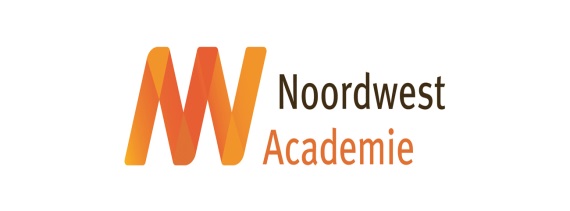 Programma Bijscholing gespreksvoering Peer support NWZDrs. Caroline Buis, psycholoog Onderwijs & OpleidenHet belangrijkste uitgangspunt is dat de bijeenkomst aansluit bij de leerwensen van de deelnemers en een vervolg is op de gevolgde  en geaccrediteerde training Training Peer Support voor zorgprofessionals na een Medisch Incident van Gerda Zeeman en Rik Withaar. Hun uitgereikte gespreksmodellen vormen het uitgangspunt voor deze bijscholing.Het doel van de terugkomdagen en intervisieOp peil houden, aanscherpen en verbeteren gespreksvaardigheden peer supportLeren van elkaars praktijk ervaringen als peer supporter Leveren van input zodat leden van de peer support commissie de afhandeling van medische incidenten kunnen aanscherpen.Inleiding5 minUitleggen doel van dit deze bijeenkomstUitleg opzet van de bijeenkomstVerwachtingen wensen van de deelnemers inventariseren (op flap)Beantwoorden vragen/wensen (genoteerd op flap) van de deelnemers.15 minHet oefenen van peer support gesprekken aan de hand van casuïstiek60 minDe groep wordt opgesplitst in 2 groepen. Iedere groep heeft 1 trainer die de begeleiding van de gesprekken op zich neemt.Afsluiten: Iedere deelnemer benoemt het geleerde en vermeldt aandachtspunt voor het voeren voor het peer support gesprek in de praktijk. 10 minVan iedere deelnemer wordt door de trainers bijgehouden wat de aandachtspunten zijn om zo het leerproces goed te kunnen begeleiden.